Висока школа за васпитаче струковних студија у АлексинцуНазив предмета: ИНФОРМАТИКА СА РАЧУНАРСТВОМПредметни наставник: мр Миодраг Николић, предавачСадржај вежби:Вежба 1: Одржана 14.11.2018. године.Увод у апликативни програм за табеларна израчунавања и графички приказ Excel.Проблематика разматрана на рачунару и видеобиму.Вежба 2: Одржана 2018. године.Наставак са апликативним програмом за табеларна израчунаваљња и графички приказ Excel.Проблематика рађена на рачунару.Вежба 3: Одржана 2018. године.Израда табеле и графичко представљање програмом Excel.Проблематика увежбавана на рачунару. Кроз три часа вежби рађено је на задатку “Евиденције деце у вртићу по старосним категоријама”. Студенти ће успешном израдом, између осталих, и овог задатка потврдити своју активност и знање стечено на вежбама.Tекстом и сликама, корак по корак, објашњени су проучавани и увежбавани појмови и елементи апликативног програма Excel са крајњим циљем графичког представљања и визуелизације.САДРЖАЈ ВЕЖБИ1.1. Основни појмови у Excel-u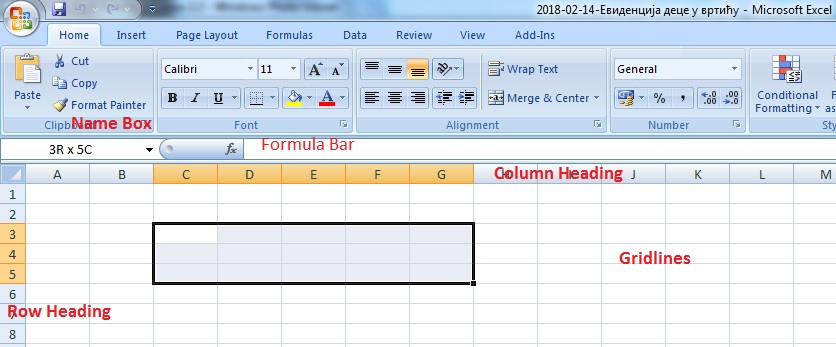 Слика 1.1. Основни појмови на радном листу1.2. Цртање табела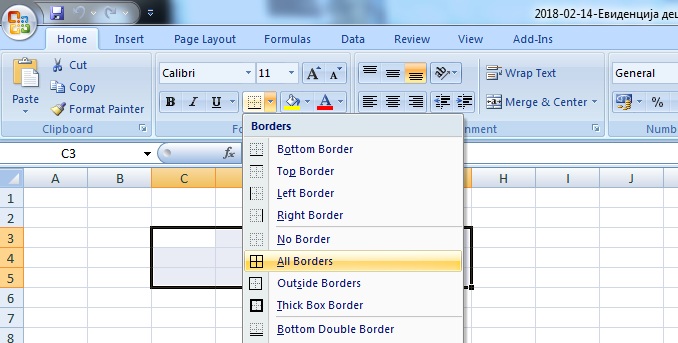 Слика 1.2. Цртање табеле-Мрежа-рам1.3. Стапање  ћелија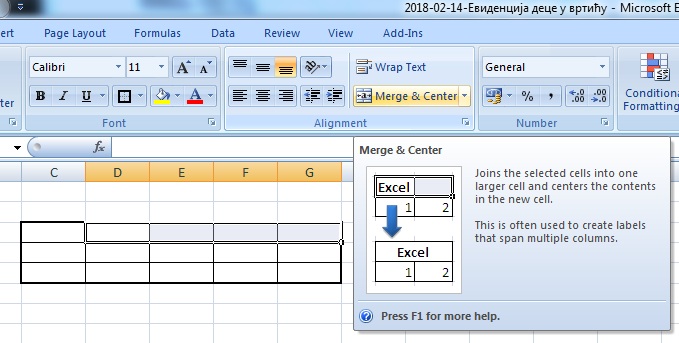 Слика 1.3. Стапање селектованих ћелија заглавља табеле1.4. Унос текста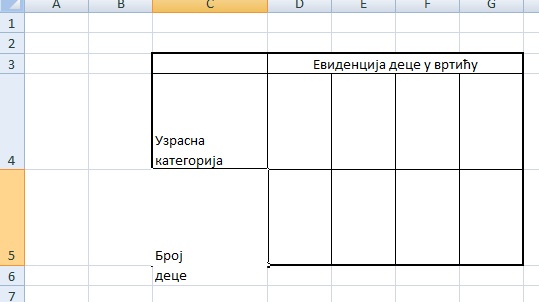 Слика 1.4. Унос текста у ћелију у два реда1.5. Форматирање ћелија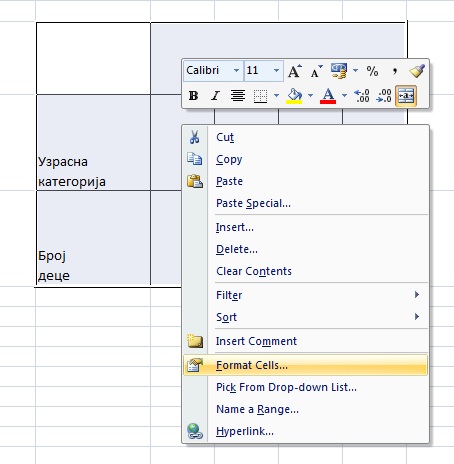 Слика 1.5. Отварање дијалог прозора за форматирање ћелија1.6. Поравнање текста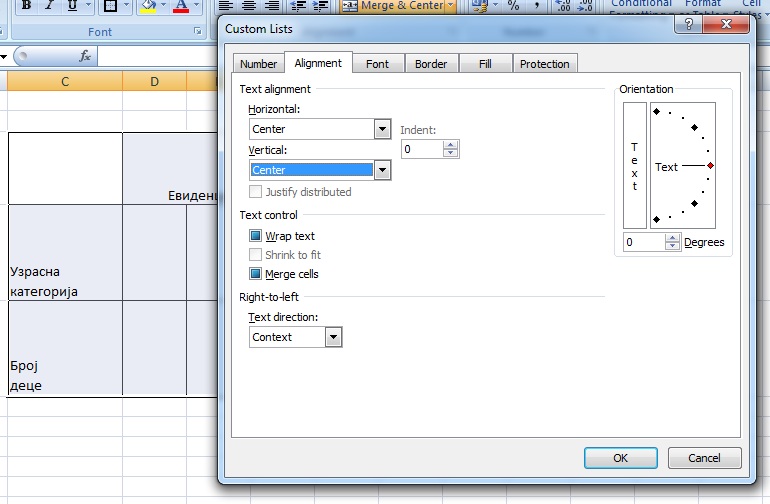 Слика 1.6. Поравнање текста1.7. Категорије бројева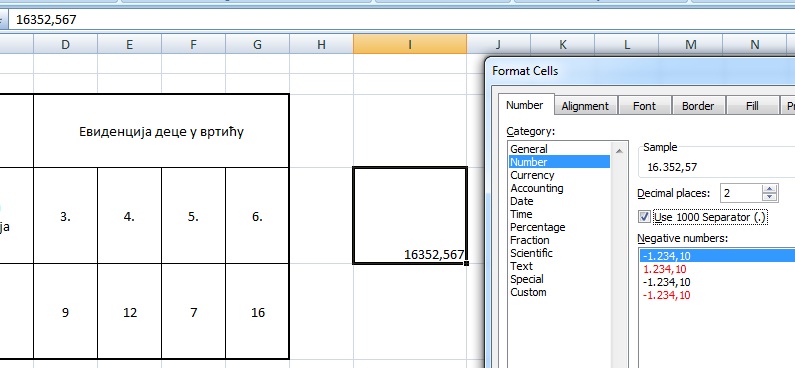 Слика 1.7. Категорије бројева1.8. Уметање дијаграма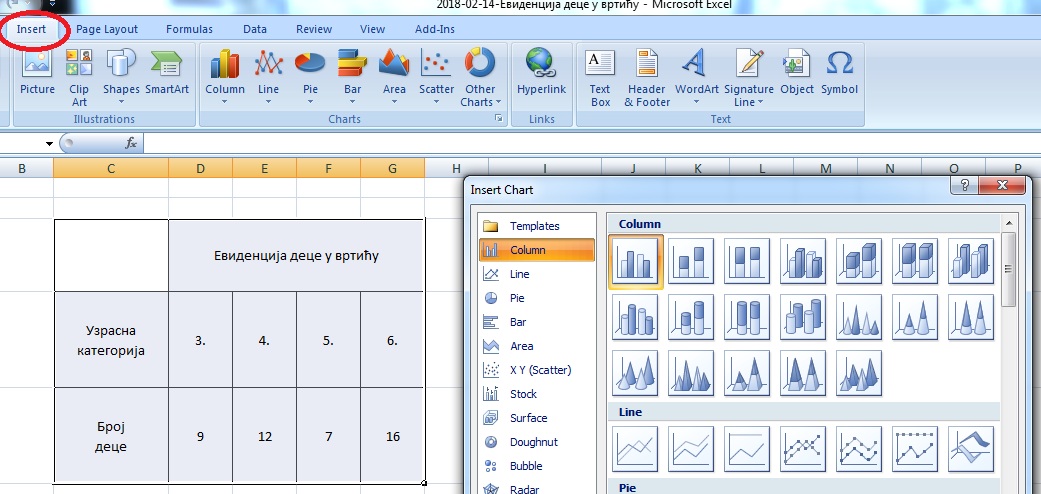 Слика 1.8. Уметање дијаграма1.9. Трака Design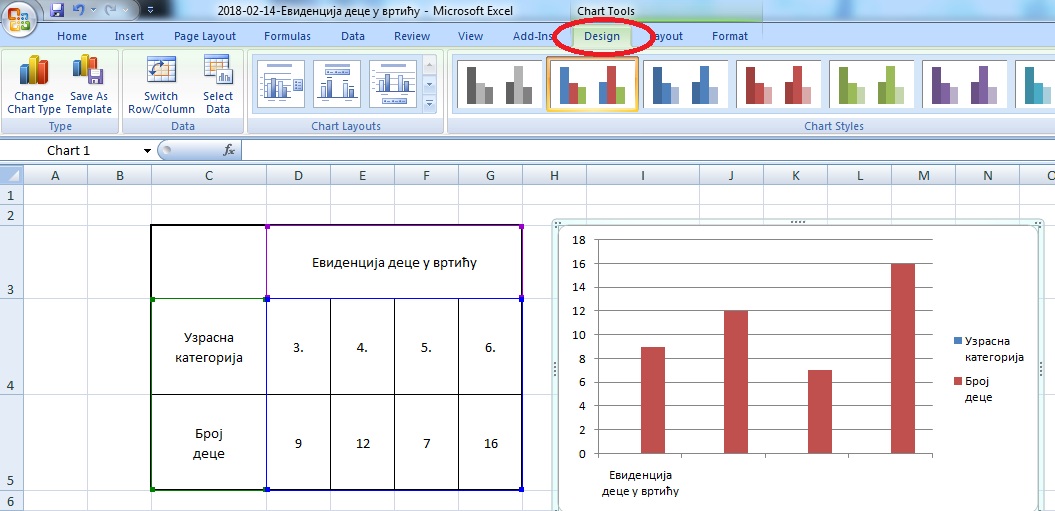 Слика 1.9. Аутоматско отварање траке Design1.10.  Избор изгледа дијаграма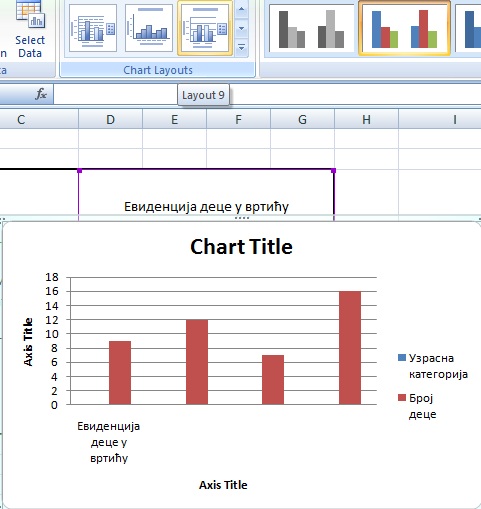 Слика 1.10. Избор изгледа дијаграма-Chart Layouts-Layout 91.11.  Форматирање легенде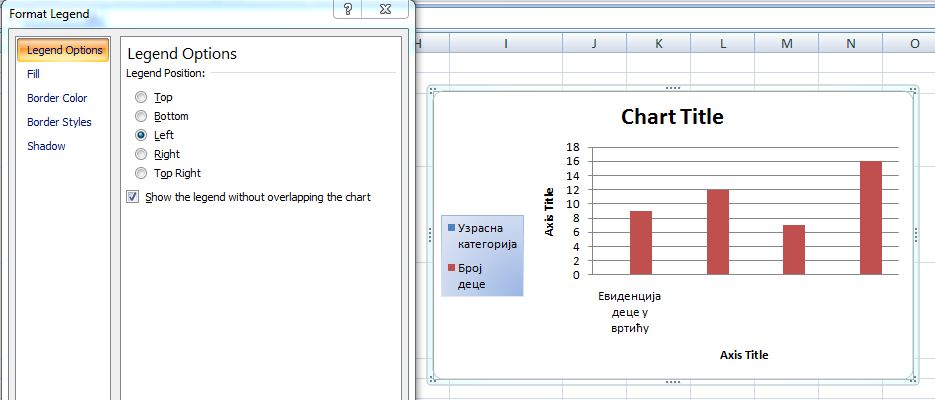 Слика 1.11. Форматирање легенде1.12. Рад са низовима података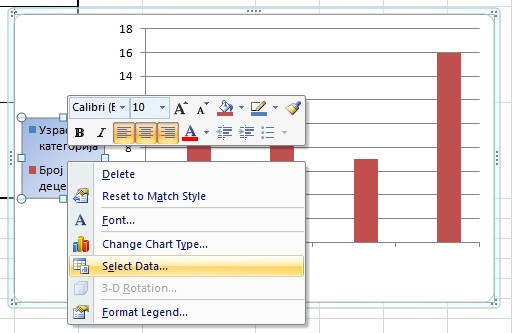 Слика 1.12. Избор промене података за приказ-Select Data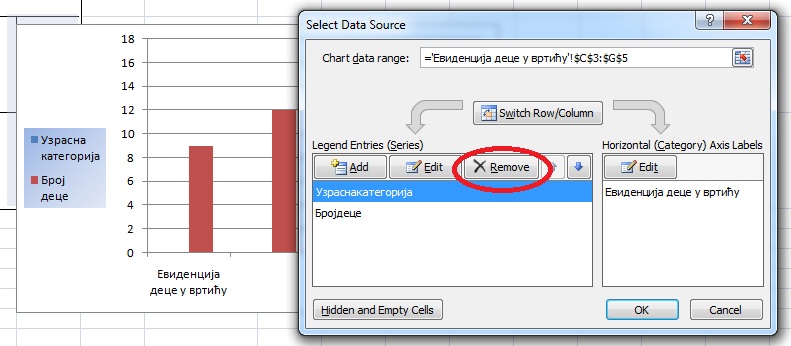 Слика 1.13. Уклањање једног низа података-Remove Data Source1.13. Трака са алатима Layout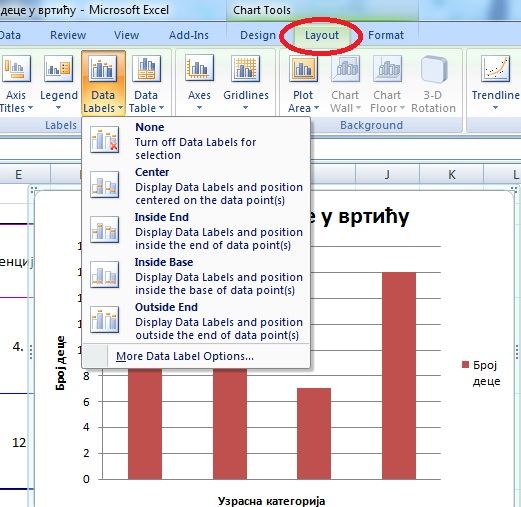 Слика 1.14. Трака са алатима Layout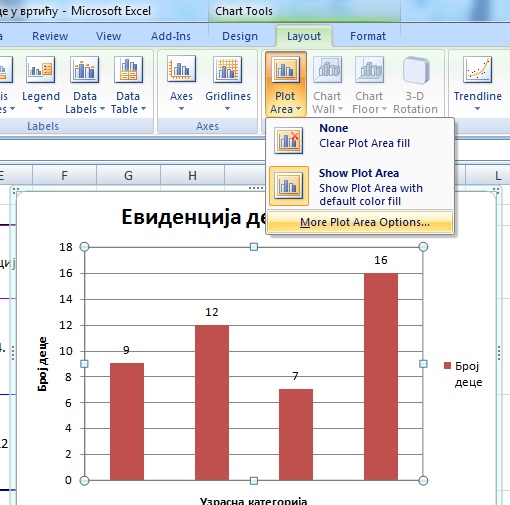 Слика 1.15. Могућности траке са алатима Layout1.14. Задатак за час вежби:Нацртати табелу 5X3 са почетком из ћелије Б2 као на слици. Облик, дебљину и боју линија табеле подржати у потпуности. Осенчити одговарајуће ћелије као на слици. Унети задати текст и бројеве са идентичним форматирањем као на слици.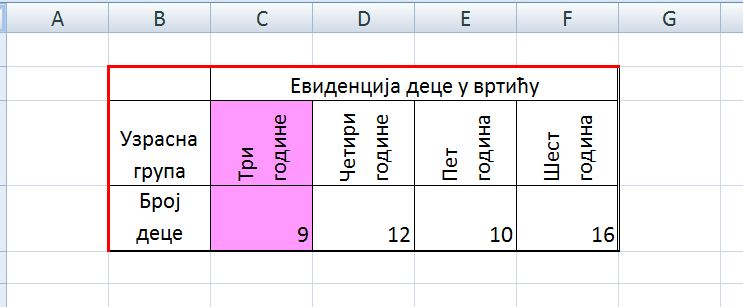 Вежба : Одржана 2018. године.Примена математичких формула у програму Excel.Проблематика рађена на рачунару. 4.1. Уметање (брисање) колона и редова Десни клик на ознаку колоне → Insert,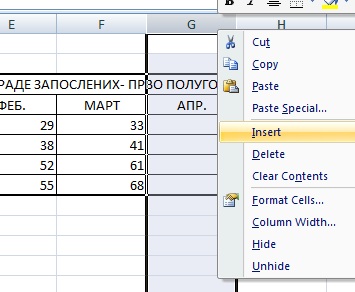 Слика 4.1. Уметање колонеозначена колона се помера удесно а на њеном месту формира се празна колона: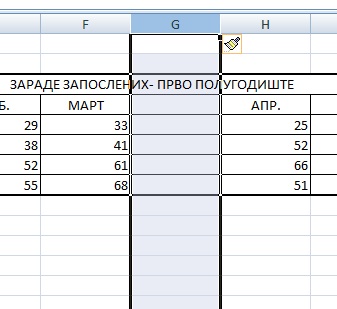 Слика 4.2. Изглед уметнуте колонеИсти је поступак и за уметање новог реда, односно за брисање колоне/реда.4.2. Прављење формулаКлик на ћелију збира → унети знак једнако () са тастауре → клик на ћелију Сабирак А → унети знак плус (+) са тастауре → клик на ћелију Сабирак Б → (Enter).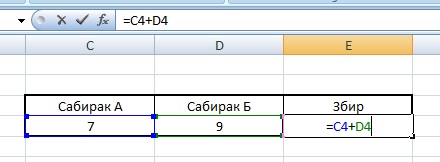 Слика 4.3. Прављење формулe сабирањаПритиском тастера Enter, Excel врши синтаксну анаизу формуле. Уколико пронађе грашку, нуди прихватање исправке: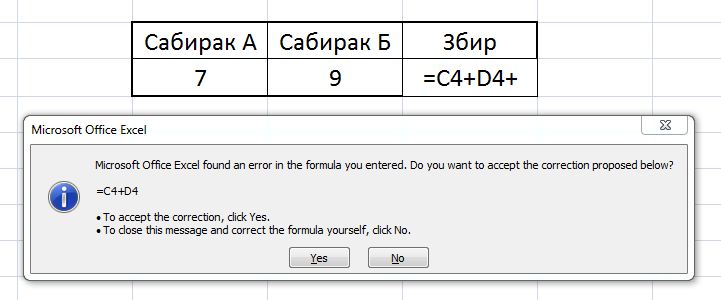 Слика 4.4. Анализа формуле и понуда прихватања корекцијеПо прихватању корекције, узима садржаје ћелија и приказује резултат израчунавања. У табелама са сабирцима који представљају суксцесивни низ, примењује се формула аутоматске суме. За објашњење ове команде, искоришћена је табела ЗАРАДЕ ЗАПОСЛЕНИХ- ПРВО ПОЛУГОДИШТЕ.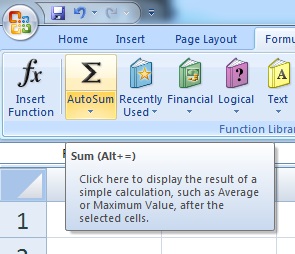 Слика 4.5. Примена формуле AutoSum4.2.1. Аутоматска сумаПостоји неколико могућности примене команде AutoSum. Један од начина је:клик на одредишну ћелију → клик на Formulas → AutoSum: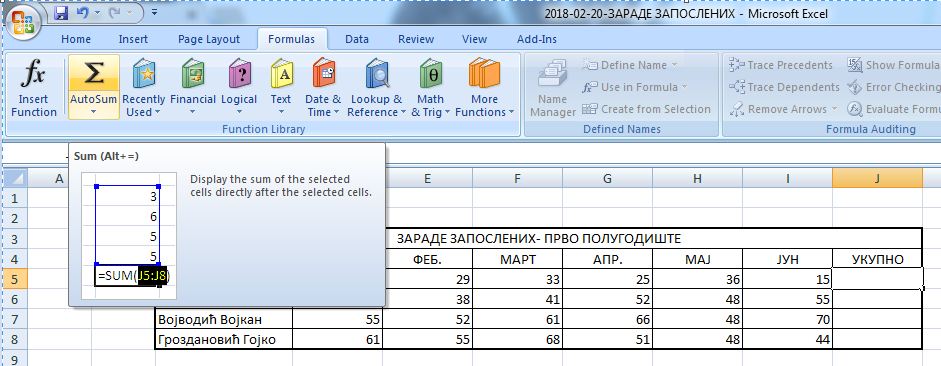 Слика 4.6. Прављење формула-AutoSumПрограм претражује нумеричке податке у припадајућој колони, а ако их не нађе, врши претраживање у реду: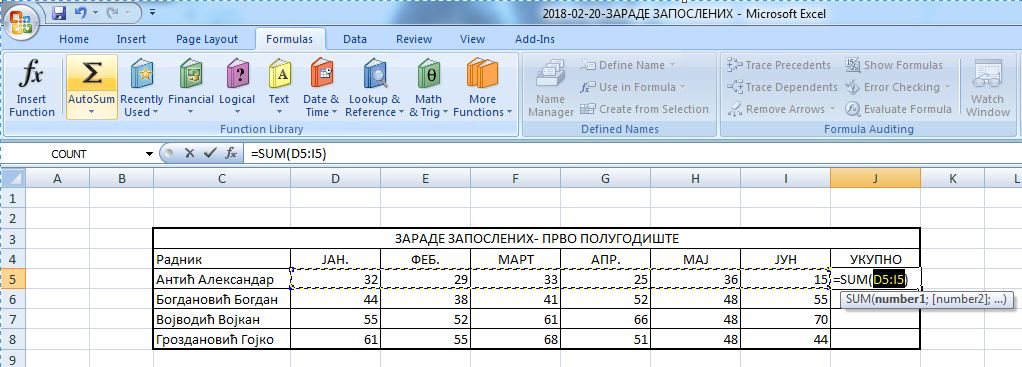 Слика 4.7. Прављење формула-AutoSum-селектовани низ податакаТреперућа испрекидана линија приказује изабрани низ података. Низ података се може модификовати на неколико начина, што се оставља читаоцима на анализу.4.2.2. Копирање формулаЈедном формиранa формула се примењује на остале низове сличних података. У овом, на израчунавање полугодишњих зарада осталих радника у предузећу. Аутоматизација у раду је основни квалитет рачунара па и апликативног програма Excel.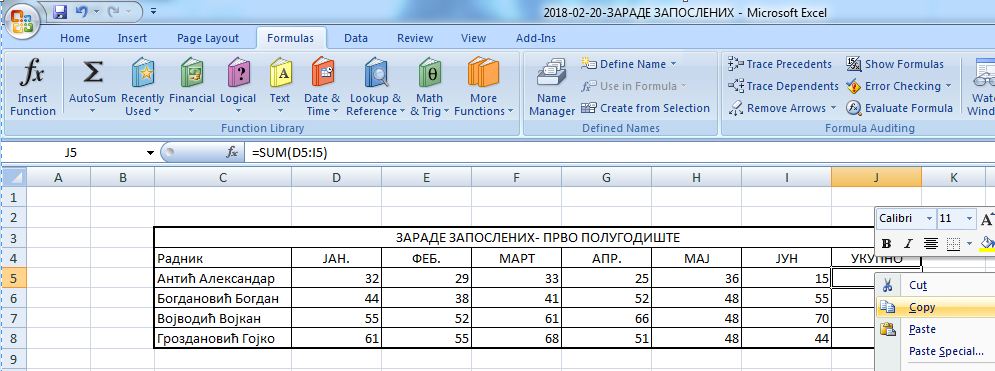 Слика 4.8. Копирање формуле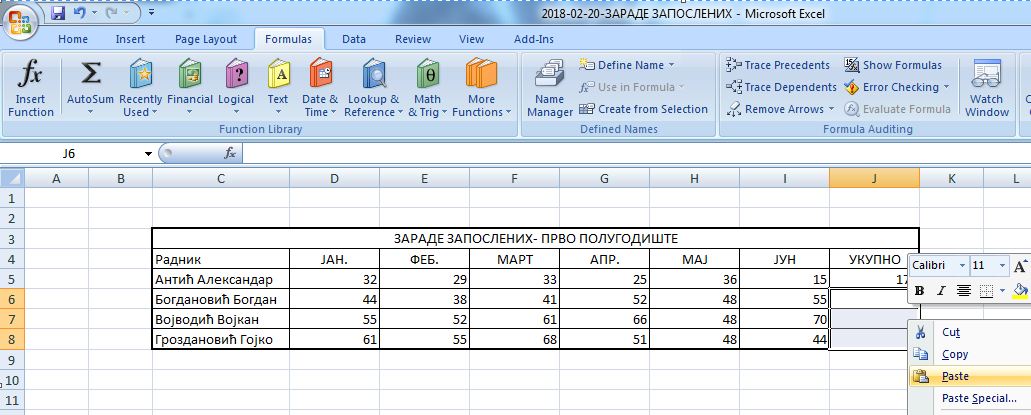 Слика 4.9. Лепљење формулаТоком копирања садржаја изворишне ћелије, програм копира како формулу тако и сва подешавања ћелије везана за категорију бројева, поравнање, ивице односно пуњење ћелије. О томе треба водити рачуна приликом лепљења садржаја копиране ћелије у одредишну јер је команда Paste комплексна, лепи сва својства ћелије. Зато треба применити Paste Special која омогућава избор између лепљења свих атрибута, само текста, само формуле, коментара и слично.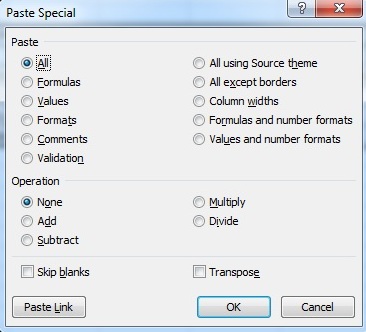 Слика 4.10. Могућности наредбе Paste Special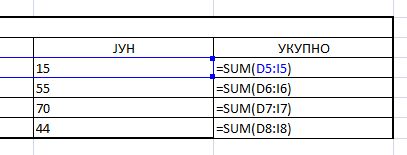 Слика 4.11. Лепљење формуле и аутоматски инкремент адреса.Приликом лепљења формуле, програм ставља „у релацију“ адресе ћелија које представљају сабирке у формули са адресом одредишне ћелије збира и врши аутоматски инкремент (повећање) адресе ћелија сабирака, односно ћланова формуле (слике 4.11 и 4.12).   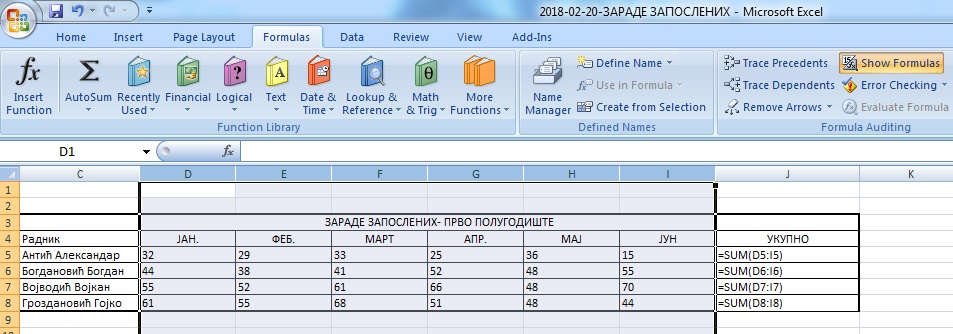 Слика 4.12. Лепљење формуле и аутоматски инкремент адреса у конкретном примеру.Уколико је потребно да адреса неке ћелије у формули остане непромењена приликом копирања формуле, њена адреса се поставља као апсолутна (фиксна) дописивањем симбола долар, $, испред ознаке за колону и ознаке за врсту. Пример апсолутног адресирања ћелија у формулама дат је у проширеној табели „Евиденција деце у вртићу“ на слици 4.13.Допуна задатка: Постојећу табелу проширити са још једном колоном десно „Укупно деце у вртићу“. Израчунати укупан број деце применом математичке формуле. Затим додати колону „Укупан приход“. У посебну ћелију поред табеле, „Цена по детету“, унети цену за текући месец па израчунати укупан приход вртића. Додати још један ред испод табеле „Процентни удео узрасне групе у односу на укупан број деце“ и израчунати га. Поменути назив скратити у табели а пун назив унети као коментар у одговарајућу ћелију. У следћи ред „Финансијски ефекат сваке узрасне групе“ израчунати тражени ефекат за прву узрасну групу. За остале узрасне групе применити поступак копирања формуле.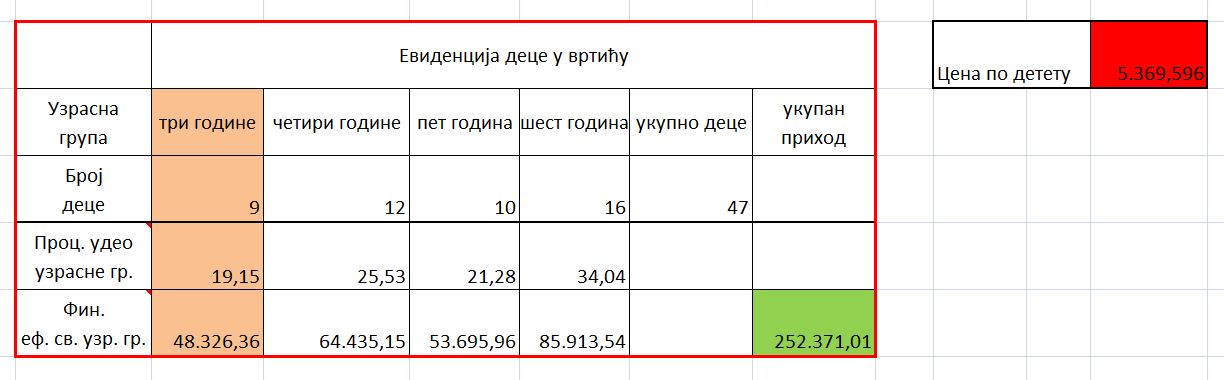 Вежба : Одржана 2018. године.Слика 4.13. Приказ формула у табели (Shou Formulas) 
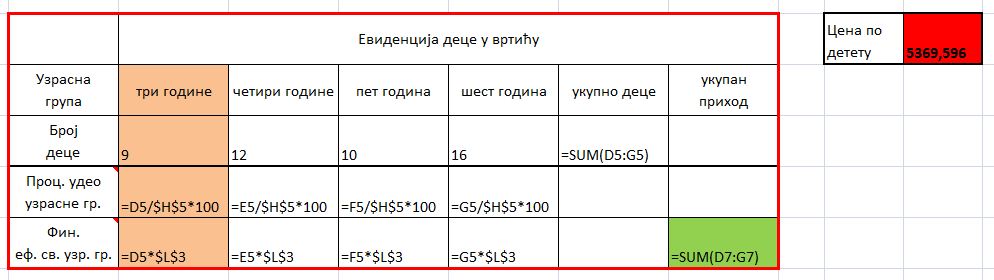 